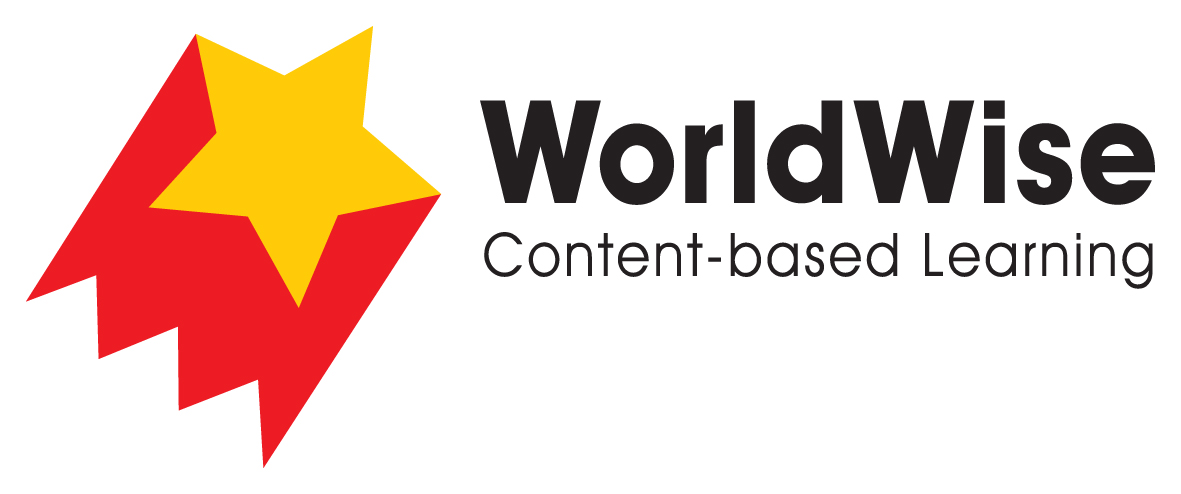 Grade 4 – Investigations							Adventures in Wild PlacesPart 5 – Present and share

Look over all of the information that you have gathered in your investigation. What are the most important ideas about Adventures in Wild Places?   Make a chart showing the most important ideas. 

Once completed make sure you save this fileWild Place 1Wild Place 2 Wild Place 3Name of wild place What are the features of this harsh environment? How is this a challenging environment for people?What technologies have enabled people to survive in these environments? How do people try to stay safe on these adventures?  What rescue operations might be used if they are in danger?